                              Our Lady of Peace Catholic Primary and Nursery School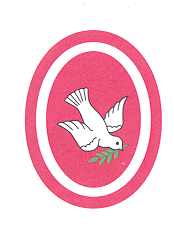                          5KD Saint Ethelbert Weekly Timetable – Advent Term 2018                                             ‘With Christ in our hearts, together we grow.’MondayTuesdayWednesdayThursdayFridayFriday8.45 – 8.55amMorning MathsMorning MathsMorning MathsMorning MathsMorning MathsMorning Maths9.00- 9.15amAssembly PSHEClass WorshipAssemblyAssembly Assembly 9.15 – 10.15amMathsMathsEnglishSpellings MathsMathsMaths10.15 – 10.45amGuided readingGuided readingGuided Reading ComprehensionComprehensionComprehension10.45 – 11.00am                                                               BREAK                                                               BREAK                                                               BREAK                                                               BREAK                                                               BREAK11.00 – 12.00pmEnglishEnglishMathsEnglishEnglishEnglish12.00 – 1.00pmLUNCHLUNCHLUNCHLUNCHLUNCHLUNCH1.00 – 2:00pmICTFrench GrammarREMusic RERE1.00 – 2:00pmICTFrench GrammarREMusic ScienceScience2.00 – 3.00pmTopic GamesART/DTPE ScienceScience2.00 – 3.00pmTopic GamesART/DTPE Golden TimeGolden Time